UNIVERSIDADE ESTADUAL DE SANTA CRUZ – UESC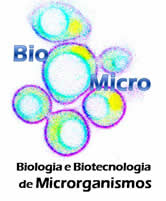 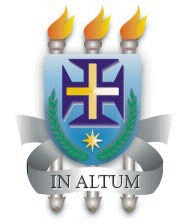 Programa de Pós-Graduação em Biologia e Biotecnologia de MicrorganismosPPGBBM - Formulário 10SOLICITAÇÃO DA BANCA PARA DEFESA DE DISSERTAÇÃOIlhéus,         /      /      Prezado(a) Sr(a). Coordenador(a),	Venho solicitar a autorização da realização da defesa de dissertação do(a) discente _________________________________________,com o trabalho intitulado______________ ___________________________________________________________________, na data de __/__/___, às ___ horas,  que terá a composição da seguinte banca:*Somente no caso de convidado externo.** deve obedecer ao disposto na Instrução Normativa 9, especialmente no que se refere “conflito de interesse”.Anexo segue histórico escolar para comprovação dos 24 créditos exigidos para conclusão do curso.	Informo que esta data está (   ) DENTRO    FORA(   ) do prazo de 24 (vinte e quatro) meses a contar da data de matrícula do discente.Informo que os membros da banca foram contatados e concordam com a data escolhida, bem como o(a) discente está ciente e também concorda.Informo também que os membros escolhidos não são parte da Comissão de Orientação. Atenciosamente,Discente (Assinatura) 					Orientador (Assinatura e carimbo)Membros (Doutores)MEMBRO**Área de AtuaçãoCPF* RG* 1. PRESIDENTE DA BANCA (ORIENTADOR)2.INTERNO3.EXTERNOSUPLENTES1.PRESIDENTE DA BANCA (CO-ORIENTADOR)2.INTERNO3.EXTERNODecisão do colegiado:                                                                      Data da reunião: